Приложение к Решению Петрозаводского городского Советаот 31 марта 2022 г. № 29/8-96Карта № 542. Место размещения рекламной конструкции рк-566.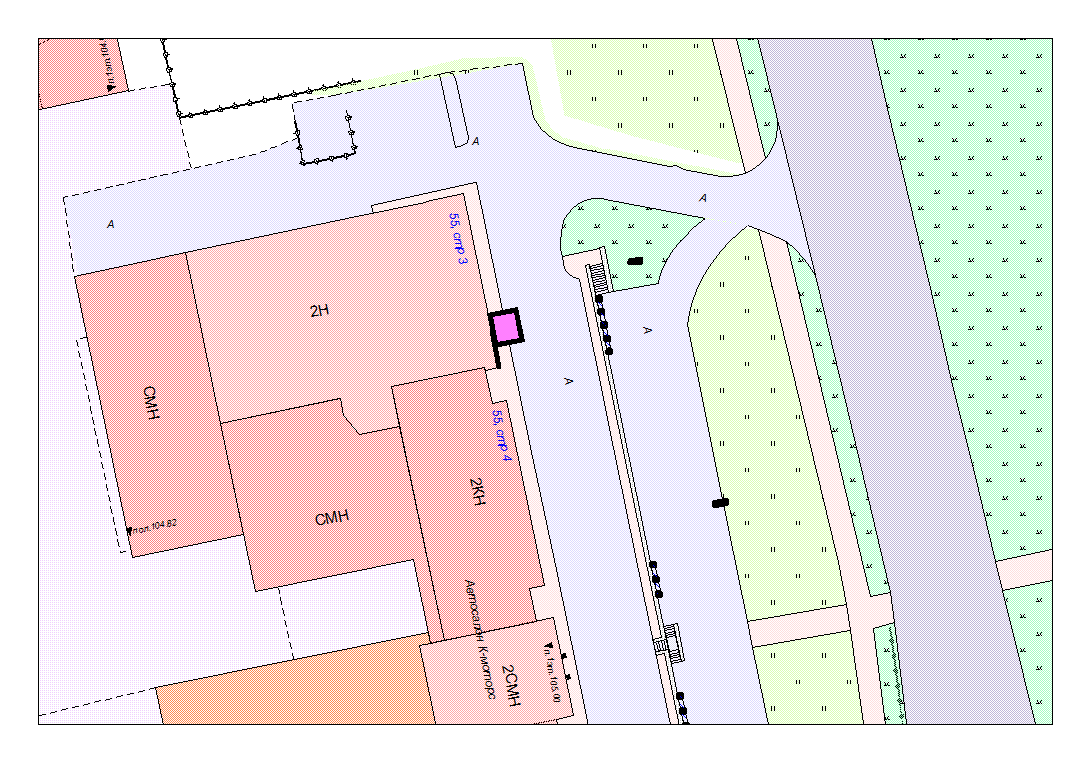 Карта № 544. Место размещения рекламной конструкции рк-568.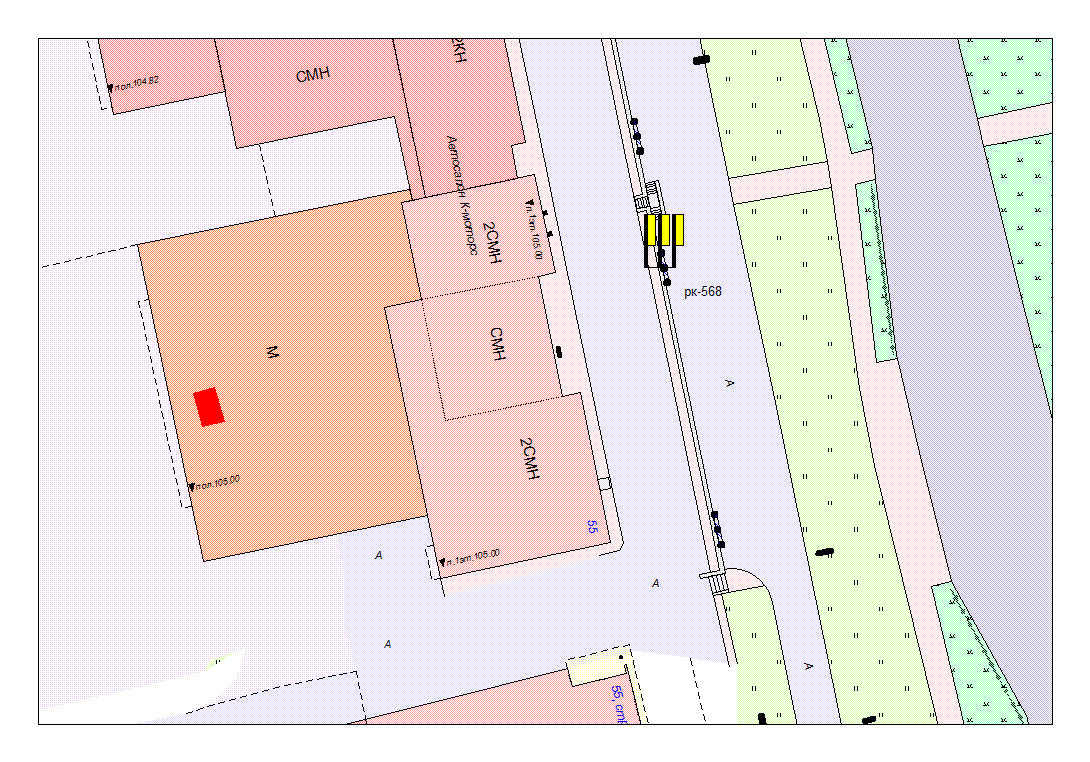 Карта № 558. Место размещения рекламной конструкции рк-582.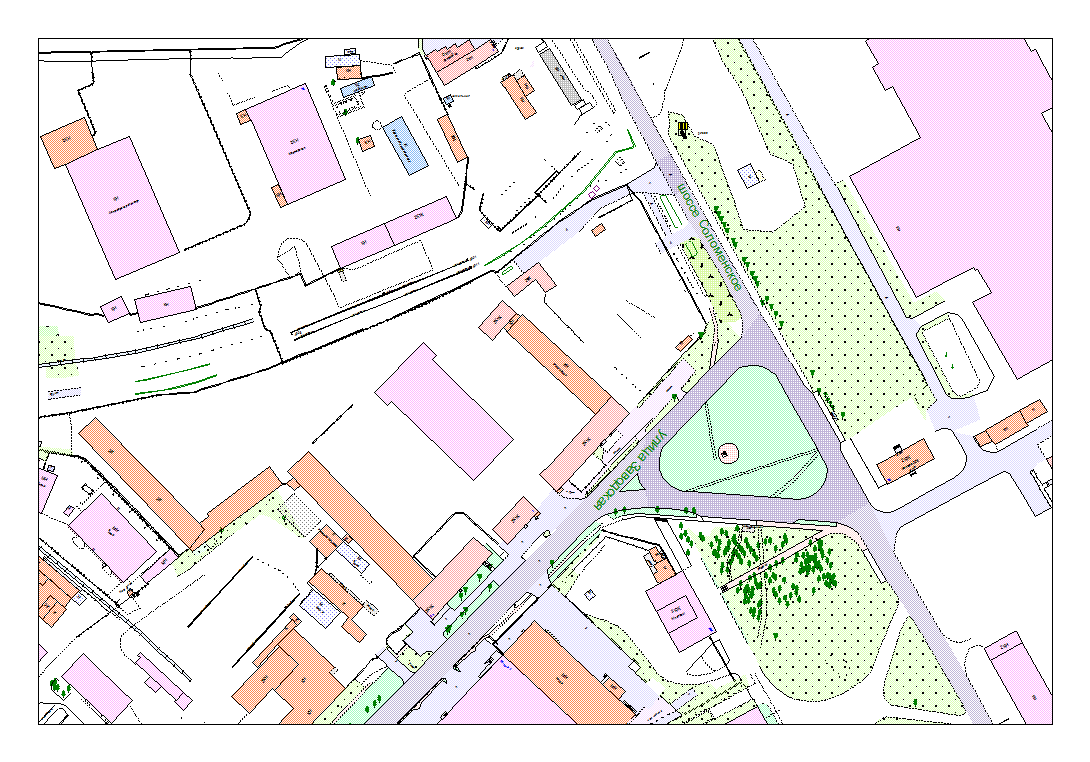 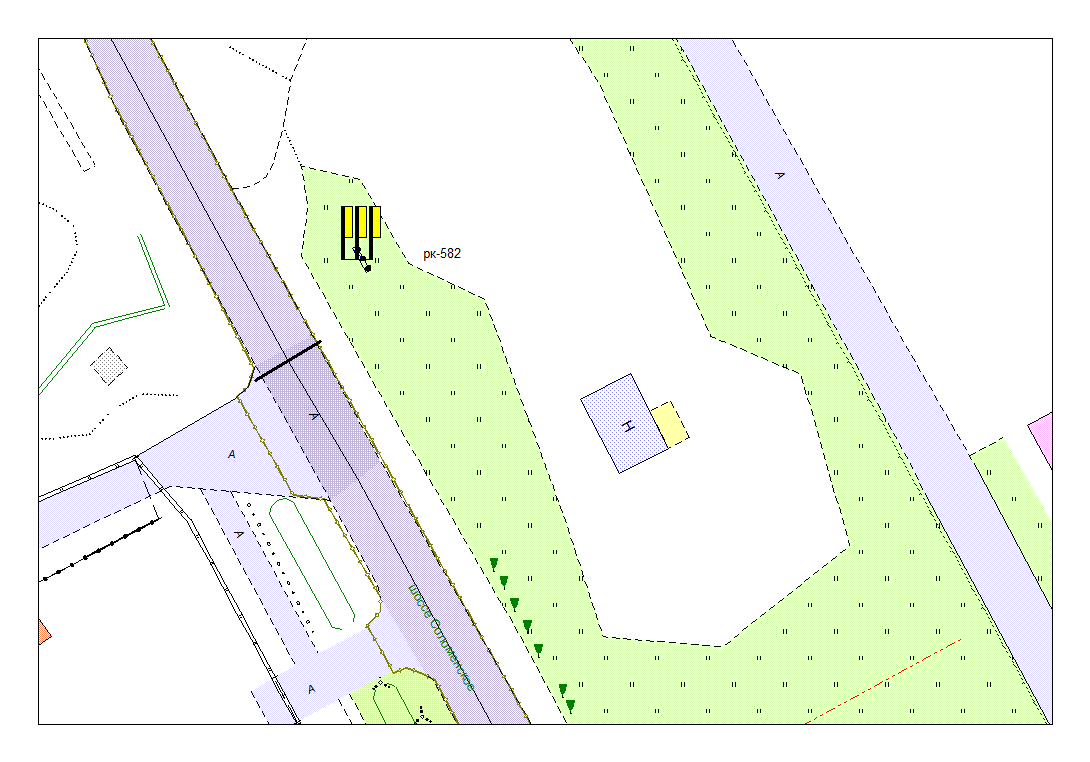 Место размещения рекламной конструкции (почтовый, строительный или условный адрес)пр. Лесной, 55, стр. 3Тип рекламной конструкцииСветодиодный экранВид рекламной конструкцииСтационарная рекламная конструкцияПлощадь информационного поля4,8 х 2,88 = 13,82 м2   Технические характеристики рекламной конструкции:- размеры, материал надземной и подземной (при наличии) части;- характеристики освещенности;-цвет конструкции.- габаритные размеры 4,8 х 2,88 м.; - металл;- односторонний с подсветкой;- RAL 1013Кадастровый номер участка (квартала)10:01:0100117:290Планировочные ограничениянетМесто размещения рекламной конструкции (почтовый, строительный или условный адрес)пр. Лесной, 55Тип рекламной конструкцииФлагштокиВид рекламной конструкцииСтационарная рекламная конструкция Площадь информационного поля(1,5 х 4,0) х 3 = 18,0 м2 Технические характеристики рекламной конструкции:- размеры, материал надземной и подземной (при наличии) части;- характеристики освещенности;-цвет конструкции.- габаритные размеры 1,5 х 8,1 м.;- металл, полотно; - односторонняя (3 флагштока);- отсутствует;- RAL 9006Кадастровый номер участка (квартала)10:01:0100117:125Планировочные ограниченияНетМесто размещения рекламной конструкций (почтовый, строительный или условный адрес)Соломенское шоссе (в районе ул. Заводской)Тип рекламной конструкцииФлагштокиВид рекламной конструкцииСтационарная рекламная конструкция Площадь информационного поля(1,5 х 6,0) х 3 = 27,0 м2 Технические характеристики рекламной конструкции:- размеры, материал надземной и подземной (при наличии) части;- характеристики освещенности;-цвет конструкции.- габаритные размеры 1,5 х 12,0 м.;- металл, полотно; - односторонняя (3 флагштока)- с освещением;- RAL 7001Кадастровый номер участка (квартала)10:01:0040101:529Планировочные ограниченияНет